Thurrock Disability Partnership BoardThursday 15th December 2016, 6pm to 8pmThe Beehive Centre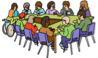 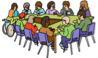 People at the meeting Anne White – Co Chair, Disability Partnership BoardLes Billingham – Co Chair, Disability Partnership Board, Thurrock CouncilIan Evans – Director, Programme Coordinator, Thurrock Coalition Karen Haltham – Partnership Board Development Co-Ordinator (minutes)Angela Clarke – Service Manager, Provider Services, Thurrock CouncilBarbara Ward – BATIASChristine Ludlow – Thurrock Centre for Independent Living, Thurrock Diversity Network and CarerDarren Kristiansen – Thurrock CouncilGraham Carey – Independent Adult Safeguarding Chair, Thurrock Diversity NetworkJean Kendal – South Essex Partnership TrustKaren Balthasar – Graduate Trainee Public Health, Thurrock CouncilLoren Field – Thurrock Diversity NetworkLynne Morgan – CEO, Thurrock MindNeil Woodbridge CEO, Thurrock Lifestyle Solutions CICOlga Benson – Thurrock Diversity NetworkPenny Ellmore – Thurrock Diversity Network, Thurrock Centre for Independent LivingPhilip Langston – Thurrock Diversity NetworkToni Saliba – Thurrock Diversity Network/Thurrock MindSusan Goodall – Thurrock Diversity NetworkTrevor Hopper – Thurrock Diversity Network and Thurrock Centre for Independent Living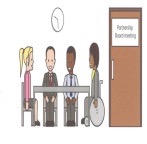 1  Introductions and WelcomeAnne welcomed everyone to the meeting and wished those present a Happy New Year, and introductions were made.Apologies:Beccy Hammond – Thurrock Diversity NetworkCarol RussellCatherine Wilson – Thurrock CouncilChristine Hamilton – Stroke AssociationElspeth ClaytonJohn Paddick – Thurrock Centre For Independent LivingKatherine Kontis – Thurrock Diversity NetworkMandy Ansell – Clinical Commissioning GroupMo James – Thurrock Parent Participation Group (CaPa)Councillor Sue Little – Portfolio holder for Children’s and Adults Social CareWendy Curtis – South Essex Rape and Incest Crisis Centre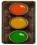 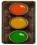 2  Traffic Lights and Rules of the MeetingThe rules of the meeting were read out to those present.Traffic light cards were placed on the tables for attendees to use.Everyone present agreed to the rules for the evening.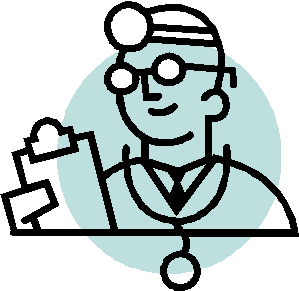 3  Health Matters – Update on Health Matters Agenda and Action Plan based on the 18 CIPOLD Outcomes – Please see attached copy of paper circulated at the meetingNeil Woodbridge presented key points of the Inquiry into Premature Deaths of People with Learning Disabilities (CIPOLD) Health Checks delivery action plan – Thurrock.Vicky is attending GP Surgeries to obtain figures Treetops 127Beacon Hill 20School Nurses managed by North East London Foundation Trust Health Hubs can do with referral through Clinical Commission Group Quarterly Calculating Quality Recording Service extraction (September it was 86 out of 148)Ensuring people of attending their appointments should be part of annual medication reviewAn easy read Health Action Plan (booklet) should be issued at end of health check.Care Quality Commission – Clarify if they still check, new systemSuggestion:  To form a sub-group (Sarah Pope).  ACTION: Les to email to seek volunteers including David Landy the Health Facilitation Nurse.Adult Services do not have a problem sharing lists ACTION: Jane Itangata to speak to Les Billingham or Fran Leddra re both of the above.  Participation groups at surgeries could be used for discussion and to raise awareness.Karen Haltham to send out with minutesLes BillinghamJane Itangata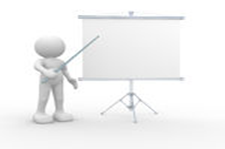 4   Update on the Health & Wellbeing Strategy feedback so far and brief Introduction to the Theme of the Meeting: The Thurrock Health & Well-Being Strategy Goal  D – Quality Care Centred Around the PersonDarren Kristiansen gave a presentation with a seasonal twist.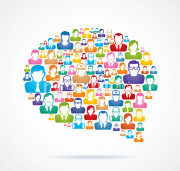 5 & 6 Discussion and Breakout Groups - Thurrock Health and Well-Being Strategy – Goal D and Feedback4 breakout groups were formed and discussed an objective of their choice, worksheets were given out to complete, see feedback sheets attached.  ACTION: Karen Haltham to send out copy of presentation and feedback with the minutes.The following comments were also noted:It is hard to attract good General Practitioners to the areaDifficult to get a blood test as now only a within a certain number of people will be seen, sit and wait, appointments only at Basildon and Orsett Hospitals.Goal E will be discussed at the next meeting in March 2017.When feedback for all 5 Goals has been received from all groups/forums a full report will be put together and a joint meeting with other groups will be arranged to give feedback from the findings, likely to be mid-July 2017.Karen Haltham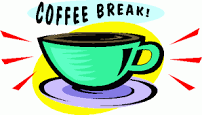 7 Tea/Coffee 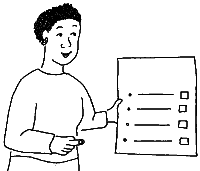 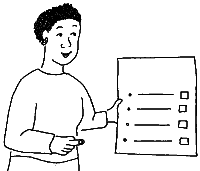 8  Minutes of the last meeting held on the 15th September 2016 and Matters Arising 8.1. Minutes - The minutes were read and agreed.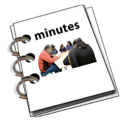 8.2 Matters Arising:8.2.1 – Hub Funding (page 5) – Les reported he has spoken to Natalie Warren regarding the funding for Community Hubs.  The Capital expenditure is cheap but the revenue (running costs) is an issue, rooms within the Hubs may be rented out to other organisations to bring in more revenue.  There is currently a review of Thurrock Libraries which will be presented to cabinet in February 2017, this will then give a clearer picture of the Hub Programs.  8.2.2. – Case Studies – Catherine to send template to Ian to circulate with the minutes.  ACTION: Les Billingham to remind Catherine8.2.3. – Thurrock Mind – Independent Mental Capacity Advocates advertise Basildon and not Thurrock.  ACTION: Les to remind Catherine to prepare a response to go out with the minutes.8.2.4. – Item 10 Safeguarding Update – Global Positioning Satellite (GPS) devices for people with Alzheimer’s/Dementia.  Fran Leddra will be attending the next meeting where hopefully a demonstration of the device will take place.  Deferred – re issues with pacemakers.8.2.5. – Attendees roles and responsibilities – ACTION: Karen to send out copy of list with minutes.11.4 – Safeguarding Update – Event at Orsett Hall on 5th October 2016 was well attended.12.4 – TransVol Presentation – ACTION: John Paddick to do presentation at the next meeting on 16th March 2017Les BillinghamLes BillinghamKaren HalthamJohn Paddick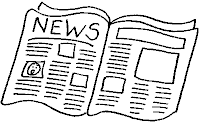 9  Board Members Updates9.1. Thurrock Coalition – Ian EvansConsultation and Engagement EventsTransforming the Justice SystemThe Mid and South Essex Success RegimeLPA (Lasting Power of Attorney) Champions Project – have assisted 54 individuals with the completion of LPAs, increasing knowledge, understanding and awareness of LPAs and how they work, saving people an estimated £46,000 (standard solicitors fee of £850 x 54).Les thanked Ian Evans and Graham Carey for this fantastic piece of work – model of Good Practice.National energy Action – Big Energy Saving NetworkCustomer Experience Activities - Information and Advice Portal Thurrock Coalition: Looking Ahead – The next quarter – Event looking at the provision of Assistive Technology and Support to ensure that young people and adults with autism have the right support and opportunities to lead fulfilling and rewarding lives: 9th February 2017 10am at The Beehive.9.2. Mental Health Forum– The Forum is open to individuals, with experience of mental health services, their family members and carers, the Forum now meets quarterly at The Summer House Training Room at Thurrock Mind.9.3. Autism Action Group - Working in partnership with Beacon Hill School we have purchased a wide ranging variety of electronic equipment to improve services for people with autism.  This equipment will be available to hire/loan through Thurrock Centre for Independent Living and Beacon Hill School.  The equipment will be show cased at the Assistive Technology Event on 9th February 2017 at the Beehive (see above).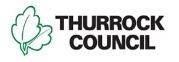 10  Thurrock Council Update Extra funding from Central Government for Adult Social Care “Big Health Warning”, Les will feedback when he receives more information.Supported Housing – Successful bids totalling £2.6 million of capital funding have been secured over the last few years through a bidding process for national funding streams to provide: specialist flats in South Ockendon designed to Housing our Aging Population Panel for Innovation (HAPPI) standards (10 key design criteria that enable homes to adapt over time to meet changing needs), 6 supported-living flats for working-age adults in Medina Road Grays, and most recently funding to transform 8 sheltered housing flats in Chichester Close Aveley to supported living properties for learning disabled residents;Single point of access from April – In partnership with North East London Foundation Trust, South Essex Partnership Trust and Community Solutions Team.  Provide a quicker response.  Thurrock First – hopefully by April, will update at next meeting.Les BillinghamLes Billingham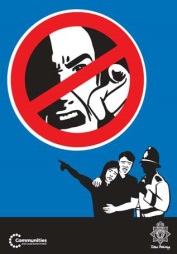 11  Safeguarding Update – Graham CareyBoard met still continuing to push the Suicide Prevention Strategy.  Les has attended Suicide Prevention at Child and Adolescent Mental Health Service (CAHMS) regarding teenage suicide, it is a shame this service is not available for adults.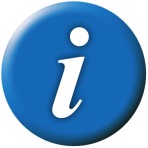 12. Any Other BusinessCommunity Dental, Tilbury Health Centre have been taken over by private supplier.  If you do not contact them they will take you off their list.Lynne Morgan gave apologies for the next meeting.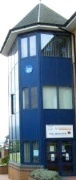 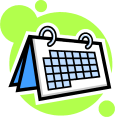 Next meeting of Thurrock Disability Partnership Board – Thursday 16th March 2017
Networking 5:30pm. Meeting: 6pm to 8pm – The Beehive2017 Meeting DatesThursday 15th June 2017, Thursday 21st September 2017, Thursday 14th December 2017Future Agenda Item  Encourage New Service User Members